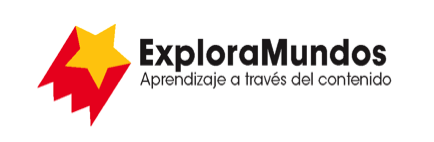 Niveles Q, R, S: Investigaciones
Animales arquitectosParte 5: Presenta y comparteMira toda la información que reuniste durante tu investigación.¿Cuáles son las ideas más importantes sobre los animales que viven 
en madrigueras?
Escribe las ideas más importantes en una tabla.

Cuando termines, asegúrate de guardar este archivo.Animales solitariosAnimales que viven en grupos familiaresAnimales que forman grandes sociedades ¿Por qué diseñan y construyen hogares subterráneos?¿Qué características físicas les permiten construir sus hogares subterráneos?¿Por qué cavan sus hogares en algunos lugares en particular?¿Con qué materiales construyen sus hogares?¿De qué formas los animales construyen y mantienen sus hogares para poder reproducirse y estar a salvo?¿A qué peligros están expuestos estos animales?